F-CAP CHINESE CURRICULUM COMMITTEELevel 4 StampsUNIT 3: Global Sustainability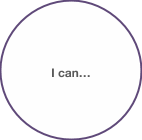 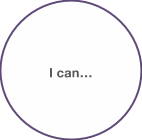 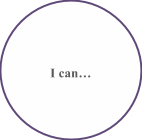 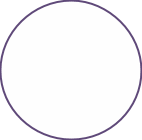 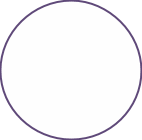 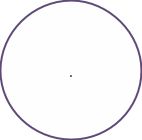 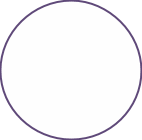 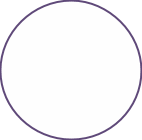 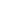 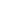 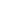 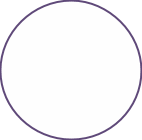 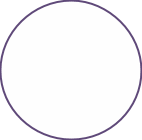 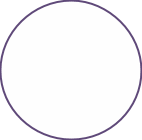 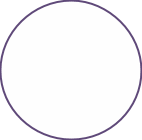 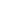 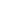 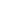 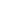 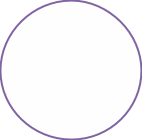 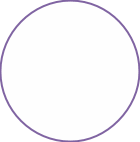 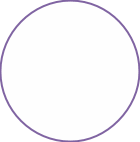 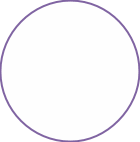 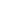 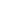 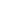 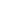 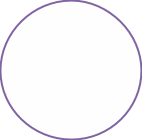 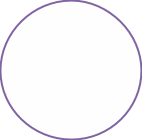 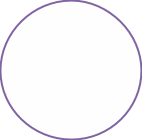 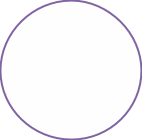 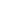 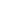 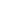 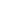 Name:Class Period: Can do without help ____ (2) Can do it with help _____ (1)Need to learn _____